	Job Announcement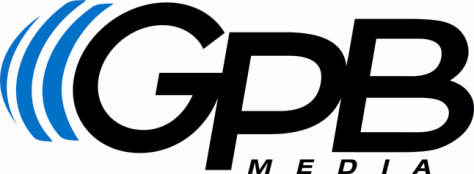 Broadcast Engineer TechnicianCandidate Qualifications:Associate’s Degree in broadcast engineering or related.Military or other significant experience/training can be a substitute for degree requirements.Demonstrated knowledge of IP networking as applied to broadcast engineering. Minimum of 2 years of experience maintaining and repairing broadcast systems in a file-based environment as a broadcast engineer.Capable of managing and prioritizing multiple tasks and projects.Ability to troubleshoot problems with minimum supervision and work under pressure.Ability to interface with clients during all levels of production.Ability to work a flexible schedule to include nights, weekends, and holidays.Must be able to climb a ladder with equipment and run cables in a broadcast facility.Must have a valid GA driver’s license.Member of SBE or SMPTE is considered a plus but not required or is willing to become an SBE member during the first year of employment.Familiar with use of Microsoft Office required.Familiarity with AutoCAD or other CAD application considered a plus.Familiarity with PBS and NPR standards considered a plus.Job Responsibilities Include:Assist in the successful maintenance, repair, installation, operation, documentation and support of the television and radio broadcast and production systems, studios, control rooms, etc.  This person will work as part of the collaborative Engineering team to include on-call duties.Responsible for monitoring and reporting the health of a state-wide network of television and radio stations and cooperates with the regional site engineers in the event of an issue.Assist in the installation, repair, maintenance and upgrades on all equipment associated with the Broadcast signal flow and production facilities for both television and radio in a multi-platform environment.Assist in the configuration and troubleshooting of computers, servers and IT infrastructure for various broadcast needs.Identify and respond with a sense of urgency to problems that impact on air operations and studio productions and communicate clearly and effectively with peers, management and clients.Assist other engineering team members on projects, trouble-shooting and repairing technical problems.Participate in the implementation of hardware and software solutions that meet the technology and business needs of the various departments.Maintain drawings and other documentation for assigned tasks and prepares reports as required by management.Works on-call duty when required on a 24/7 rotating basis.We Offer: Paid holidays, vacation and sick leave, retirement plans; Pre-tax benefits for health, dental, visual, life and accidental insurance; Health and child care spending accounts; Disability insurance; and Opportunities for training and professional development.To Apply: Upload resume, references, and applicant form on the GPB Job Center located at www.gpb.org/jobs. ONLY Applications submitted through the GPB Job Center WILL BE ACCEPTED.Deadline to Apply: Open Until FilledGeorgia Public Broadcasting is an Equal Opportunity Employer.Date: March 31, 2017					                               RECRUITMENT NUMBER: C-2-17